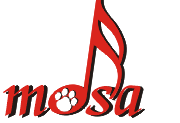 Musical Dog Sport Association (MDSA)Evaluation FormMDSA NOVICE WITH PROPS Music Time:      Handler Name:      Dog Name:      Event Name:       Novice With Props (Titling)     Music Range: 1:15 - 2:15Scoring SummaryScoring SummaryScoring SummaryScoring SummaryScoring SummaryScoring SummaryScoring SummaryScoring SummaryScoring SummaryFINAL RATINGFINAL RATINGFINAL RATINGA1TeamworkA2TrainingA3ChoreographyA3ChoreographyA4MusicA4MusicA4MusicA5PresentationErrorsMinorSevere/DQ            Qualify (Q)            Qualify (Q)            Qualify (Q)ErrorsMinorSevere/DQ            Nonqualify (NQ)            Nonqualify (NQ)            Nonqualify (NQ)ErrorsMinorSevere/DQErrorsMinorSevere/DQ            Disqualify (DQ)            Disqualify (DQ)            Disqualify (DQ)Signature of Evaluator/Judge:      Signature of Evaluator/Judge:      Signature of Evaluator/Judge:      Signature of Evaluator/Judge:      Signature of Evaluator/Judge:      Signature of Evaluator/Judge:      Signature of Evaluator/Judge:      Signature of Evaluator/Judge:      Signature of Evaluator/Judge:      Date:      Date:      Date:      Additional Comments:Additional Comments:Additional Comments:Additional Comments:Additional Comments:Additional Comments:Additional Comments:Additional Comments:Additional Comments:Additional Comments:Additional Comments:Additional Comments:Important Participant Information:  For titling requirements, please consult the Performance Guidelines at http://www.musicaldogsport.org/documents/ Judging is based on these Performance Guidelines. To QUALIFY, the team must score a 6 or higher in each of the section A performance elements.FEO is a non-titling class and performances do not qualify toward titling legs. The team must score a 6 or higher in each of the scored section A performance elements to score a SUCCESSFUL rating in the FEO class. Errors are noted in section B. If errors are severe, the evaluator/judge may “DQ” the performance. Important Participant Information:  For titling requirements, please consult the Performance Guidelines at http://www.musicaldogsport.org/documents/ Judging is based on these Performance Guidelines. To QUALIFY, the team must score a 6 or higher in each of the section A performance elements.FEO is a non-titling class and performances do not qualify toward titling legs. The team must score a 6 or higher in each of the scored section A performance elements to score a SUCCESSFUL rating in the FEO class. Errors are noted in section B. If errors are severe, the evaluator/judge may “DQ” the performance. Important Participant Information:  For titling requirements, please consult the Performance Guidelines at http://www.musicaldogsport.org/documents/ Judging is based on these Performance Guidelines. To QUALIFY, the team must score a 6 or higher in each of the section A performance elements.FEO is a non-titling class and performances do not qualify toward titling legs. The team must score a 6 or higher in each of the scored section A performance elements to score a SUCCESSFUL rating in the FEO class. Errors are noted in section B. If errors are severe, the evaluator/judge may “DQ” the performance. Important Participant Information:  For titling requirements, please consult the Performance Guidelines at http://www.musicaldogsport.org/documents/ Judging is based on these Performance Guidelines. To QUALIFY, the team must score a 6 or higher in each of the section A performance elements.FEO is a non-titling class and performances do not qualify toward titling legs. The team must score a 6 or higher in each of the scored section A performance elements to score a SUCCESSFUL rating in the FEO class. Errors are noted in section B. If errors are severe, the evaluator/judge may “DQ” the performance. Important Participant Information:  For titling requirements, please consult the Performance Guidelines at http://www.musicaldogsport.org/documents/ Judging is based on these Performance Guidelines. To QUALIFY, the team must score a 6 or higher in each of the section A performance elements.FEO is a non-titling class and performances do not qualify toward titling legs. The team must score a 6 or higher in each of the scored section A performance elements to score a SUCCESSFUL rating in the FEO class. Errors are noted in section B. If errors are severe, the evaluator/judge may “DQ” the performance. Important Participant Information:  For titling requirements, please consult the Performance Guidelines at http://www.musicaldogsport.org/documents/ Judging is based on these Performance Guidelines. To QUALIFY, the team must score a 6 or higher in each of the section A performance elements.FEO is a non-titling class and performances do not qualify toward titling legs. The team must score a 6 or higher in each of the scored section A performance elements to score a SUCCESSFUL rating in the FEO class. Errors are noted in section B. If errors are severe, the evaluator/judge may “DQ” the performance. Important Participant Information:  For titling requirements, please consult the Performance Guidelines at http://www.musicaldogsport.org/documents/ Judging is based on these Performance Guidelines. To QUALIFY, the team must score a 6 or higher in each of the section A performance elements.FEO is a non-titling class and performances do not qualify toward titling legs. The team must score a 6 or higher in each of the scored section A performance elements to score a SUCCESSFUL rating in the FEO class. Errors are noted in section B. If errors are severe, the evaluator/judge may “DQ” the performance. Important Participant Information:  For titling requirements, please consult the Performance Guidelines at http://www.musicaldogsport.org/documents/ Judging is based on these Performance Guidelines. To QUALIFY, the team must score a 6 or higher in each of the section A performance elements.FEO is a non-titling class and performances do not qualify toward titling legs. The team must score a 6 or higher in each of the scored section A performance elements to score a SUCCESSFUL rating in the FEO class. Errors are noted in section B. If errors are severe, the evaluator/judge may “DQ” the performance. Important Participant Information:  For titling requirements, please consult the Performance Guidelines at http://www.musicaldogsport.org/documents/ Judging is based on these Performance Guidelines. To QUALIFY, the team must score a 6 or higher in each of the section A performance elements.FEO is a non-titling class and performances do not qualify toward titling legs. The team must score a 6 or higher in each of the scored section A performance elements to score a SUCCESSFUL rating in the FEO class. Errors are noted in section B. If errors are severe, the evaluator/judge may “DQ” the performance. Important Participant Information:  For titling requirements, please consult the Performance Guidelines at http://www.musicaldogsport.org/documents/ Judging is based on these Performance Guidelines. To QUALIFY, the team must score a 6 or higher in each of the section A performance elements.FEO is a non-titling class and performances do not qualify toward titling legs. The team must score a 6 or higher in each of the scored section A performance elements to score a SUCCESSFUL rating in the FEO class. Errors are noted in section B. If errors are severe, the evaluator/judge may “DQ” the performance. Important Participant Information:  For titling requirements, please consult the Performance Guidelines at http://www.musicaldogsport.org/documents/ Judging is based on these Performance Guidelines. To QUALIFY, the team must score a 6 or higher in each of the section A performance elements.FEO is a non-titling class and performances do not qualify toward titling legs. The team must score a 6 or higher in each of the scored section A performance elements to score a SUCCESSFUL rating in the FEO class. Errors are noted in section B. If errors are severe, the evaluator/judge may “DQ” the performance. Important Participant Information:  For titling requirements, please consult the Performance Guidelines at http://www.musicaldogsport.org/documents/ Judging is based on these Performance Guidelines. To QUALIFY, the team must score a 6 or higher in each of the section A performance elements.FEO is a non-titling class and performances do not qualify toward titling legs. The team must score a 6 or higher in each of the scored section A performance elements to score a SUCCESSFUL rating in the FEO class. Errors are noted in section B. If errors are severe, the evaluator/judge may “DQ” the performance. A1. TEAMWORK A1. TEAMWORK A1. TEAMWORK A1. TEAMWORK A1. TEAMWORK 1 (Poor) through 10 (Strong)1 (Poor) through 10 (Strong)1 (Poor) through 10 (Strong)1 (Poor) through 10 (Strong)1 (Poor) through 10 (Strong)1 (Poor) through 10 (Strong)Attention & focus, synchronization, relationship (visual bond) between dog and handler.Is there sustained interactive attention between dog and handler? Any attention breaks?       Is there a visible bond between dog & handler?      Is there a positive working relationship between dog & handler?      Are both dog and handler intangibly linked during performance?      Does dog and handler movement appear synchronized?      COMMENTS:Attention & focus, synchronization, relationship (visual bond) between dog and handler.Is there sustained interactive attention between dog and handler? Any attention breaks?       Is there a visible bond between dog & handler?      Is there a positive working relationship between dog & handler?      Are both dog and handler intangibly linked during performance?      Does dog and handler movement appear synchronized?      COMMENTS:Attention & focus, synchronization, relationship (visual bond) between dog and handler.Is there sustained interactive attention between dog and handler? Any attention breaks?       Is there a visible bond between dog & handler?      Is there a positive working relationship between dog & handler?      Are both dog and handler intangibly linked during performance?      Does dog and handler movement appear synchronized?      COMMENTS:Attention & focus, synchronization, relationship (visual bond) between dog and handler.Is there sustained interactive attention between dog and handler? Any attention breaks?       Is there a visible bond between dog & handler?      Is there a positive working relationship between dog & handler?      Are both dog and handler intangibly linked during performance?      Does dog and handler movement appear synchronized?      COMMENTS:Attention & focus, synchronization, relationship (visual bond) between dog and handler.Is there sustained interactive attention between dog and handler? Any attention breaks?       Is there a visible bond between dog & handler?      Is there a positive working relationship between dog & handler?      Are both dog and handler intangibly linked during performance?      Does dog and handler movement appear synchronized?      COMMENTS:Attention & focus, synchronization, relationship (visual bond) between dog and handler.Is there sustained interactive attention between dog and handler? Any attention breaks?       Is there a visible bond between dog & handler?      Is there a positive working relationship between dog & handler?      Are both dog and handler intangibly linked during performance?      Does dog and handler movement appear synchronized?      COMMENTS:Attention & focus, synchronization, relationship (visual bond) between dog and handler.Is there sustained interactive attention between dog and handler? Any attention breaks?       Is there a visible bond between dog & handler?      Is there a positive working relationship between dog & handler?      Are both dog and handler intangibly linked during performance?      Does dog and handler movement appear synchronized?      COMMENTS:Attention & focus, synchronization, relationship (visual bond) between dog and handler.Is there sustained interactive attention between dog and handler? Any attention breaks?       Is there a visible bond between dog & handler?      Is there a positive working relationship between dog & handler?      Are both dog and handler intangibly linked during performance?      Does dog and handler movement appear synchronized?      COMMENTS:Attention & focus, synchronization, relationship (visual bond) between dog and handler.Is there sustained interactive attention between dog and handler? Any attention breaks?       Is there a visible bond between dog & handler?      Is there a positive working relationship between dog & handler?      Are both dog and handler intangibly linked during performance?      Does dog and handler movement appear synchronized?      COMMENTS:Attention & focus, synchronization, relationship (visual bond) between dog and handler.Is there sustained interactive attention between dog and handler? Any attention breaks?       Is there a visible bond between dog & handler?      Is there a positive working relationship between dog & handler?      Are both dog and handler intangibly linked during performance?      Does dog and handler movement appear synchronized?      COMMENTS:Attention & focus, synchronization, relationship (visual bond) between dog and handler.Is there sustained interactive attention between dog and handler? Any attention breaks?       Is there a visible bond between dog & handler?      Is there a positive working relationship between dog & handler?      Are both dog and handler intangibly linked during performance?      Does dog and handler movement appear synchronized?      COMMENTS:Attention & focus, synchronization, relationship (visual bond) between dog and handler.Is there sustained interactive attention between dog and handler? Any attention breaks?       Is there a visible bond between dog & handler?      Is there a positive working relationship between dog & handler?      Are both dog and handler intangibly linked during performance?      Does dog and handler movement appear synchronized?      COMMENTS:A2. TRAINING A2. TRAINING A2. TRAINING A2. TRAINING A2. TRAINING 1 (Poor) through 10 (Outstanding)1 (Poor) through 10 (Outstanding)1 (Poor) through 10 (Outstanding)1 (Poor) through 10 (Outstanding)1 (Poor) through 10 (Outstanding)1 (Poor) through 10 (Outstanding)Heelwork & freestyle moves, responsiveness of dog to handler. Proficient in the foundations of heelwork (including front and right and/or left side work)?      Are foundational freestyle moves skillfully performed?      Is the training and willingness of the dog expressed in the performance?      Is there a coordination of movement between dog & handler?      COMMENTS:Heelwork & freestyle moves, responsiveness of dog to handler. Proficient in the foundations of heelwork (including front and right and/or left side work)?      Are foundational freestyle moves skillfully performed?      Is the training and willingness of the dog expressed in the performance?      Is there a coordination of movement between dog & handler?      COMMENTS:Heelwork & freestyle moves, responsiveness of dog to handler. Proficient in the foundations of heelwork (including front and right and/or left side work)?      Are foundational freestyle moves skillfully performed?      Is the training and willingness of the dog expressed in the performance?      Is there a coordination of movement between dog & handler?      COMMENTS:Heelwork & freestyle moves, responsiveness of dog to handler. Proficient in the foundations of heelwork (including front and right and/or left side work)?      Are foundational freestyle moves skillfully performed?      Is the training and willingness of the dog expressed in the performance?      Is there a coordination of movement between dog & handler?      COMMENTS:Heelwork & freestyle moves, responsiveness of dog to handler. Proficient in the foundations of heelwork (including front and right and/or left side work)?      Are foundational freestyle moves skillfully performed?      Is the training and willingness of the dog expressed in the performance?      Is there a coordination of movement between dog & handler?      COMMENTS:Heelwork & freestyle moves, responsiveness of dog to handler. Proficient in the foundations of heelwork (including front and right and/or left side work)?      Are foundational freestyle moves skillfully performed?      Is the training and willingness of the dog expressed in the performance?      Is there a coordination of movement between dog & handler?      COMMENTS:Heelwork & freestyle moves, responsiveness of dog to handler. Proficient in the foundations of heelwork (including front and right and/or left side work)?      Are foundational freestyle moves skillfully performed?      Is the training and willingness of the dog expressed in the performance?      Is there a coordination of movement between dog & handler?      COMMENTS:Heelwork & freestyle moves, responsiveness of dog to handler. Proficient in the foundations of heelwork (including front and right and/or left side work)?      Are foundational freestyle moves skillfully performed?      Is the training and willingness of the dog expressed in the performance?      Is there a coordination of movement between dog & handler?      COMMENTS:Heelwork & freestyle moves, responsiveness of dog to handler. Proficient in the foundations of heelwork (including front and right and/or left side work)?      Are foundational freestyle moves skillfully performed?      Is the training and willingness of the dog expressed in the performance?      Is there a coordination of movement between dog & handler?      COMMENTS:Heelwork & freestyle moves, responsiveness of dog to handler. Proficient in the foundations of heelwork (including front and right and/or left side work)?      Are foundational freestyle moves skillfully performed?      Is the training and willingness of the dog expressed in the performance?      Is there a coordination of movement between dog & handler?      COMMENTS:Heelwork & freestyle moves, responsiveness of dog to handler. Proficient in the foundations of heelwork (including front and right and/or left side work)?      Are foundational freestyle moves skillfully performed?      Is the training and willingness of the dog expressed in the performance?      Is there a coordination of movement between dog & handler?      COMMENTS:Heelwork & freestyle moves, responsiveness of dog to handler. Proficient in the foundations of heelwork (including front and right and/or left side work)?      Are foundational freestyle moves skillfully performed?      Is the training and willingness of the dog expressed in the performance?      Is there a coordination of movement between dog & handler?      COMMENTS:A3. CHOREOGRAPHY A3. CHOREOGRAPHY A3. CHOREOGRAPHY A3. CHOREOGRAPHY A3. CHOREOGRAPHY 1 (Poor) through 10 (Strong)1 (Poor) through 10 (Strong)1 (Poor) through 10 (Strong)1 (Poor) through 10 (Strong)1 (Poor) through 10 (Strong)1 (Poor) through 10 (Strong)Use of performance space, movement, transition, visual interest, originality, flow, speed changes. Is there demonstration of basic level heelwork?      Are foundational freestyle moves fluent and used effectively?      Are there a variety of moves and move combinations?      Is performance space used effectively?      Are there changes in pace?      Are there changes in direction?      Are the transitions smooth?      Is there a smooth continuity or steady progressive movement (flow) in the routine?      Is the dog asked to perform behaviors it is not confident/willing to perform or physically unable?      Does the routine show originality?      Are moves choreographed with the music (musicality)?      COMMENTS:Use of performance space, movement, transition, visual interest, originality, flow, speed changes. Is there demonstration of basic level heelwork?      Are foundational freestyle moves fluent and used effectively?      Are there a variety of moves and move combinations?      Is performance space used effectively?      Are there changes in pace?      Are there changes in direction?      Are the transitions smooth?      Is there a smooth continuity or steady progressive movement (flow) in the routine?      Is the dog asked to perform behaviors it is not confident/willing to perform or physically unable?      Does the routine show originality?      Are moves choreographed with the music (musicality)?      COMMENTS:Use of performance space, movement, transition, visual interest, originality, flow, speed changes. Is there demonstration of basic level heelwork?      Are foundational freestyle moves fluent and used effectively?      Are there a variety of moves and move combinations?      Is performance space used effectively?      Are there changes in pace?      Are there changes in direction?      Are the transitions smooth?      Is there a smooth continuity or steady progressive movement (flow) in the routine?      Is the dog asked to perform behaviors it is not confident/willing to perform or physically unable?      Does the routine show originality?      Are moves choreographed with the music (musicality)?      COMMENTS:Use of performance space, movement, transition, visual interest, originality, flow, speed changes. Is there demonstration of basic level heelwork?      Are foundational freestyle moves fluent and used effectively?      Are there a variety of moves and move combinations?      Is performance space used effectively?      Are there changes in pace?      Are there changes in direction?      Are the transitions smooth?      Is there a smooth continuity or steady progressive movement (flow) in the routine?      Is the dog asked to perform behaviors it is not confident/willing to perform or physically unable?      Does the routine show originality?      Are moves choreographed with the music (musicality)?      COMMENTS:Use of performance space, movement, transition, visual interest, originality, flow, speed changes. Is there demonstration of basic level heelwork?      Are foundational freestyle moves fluent and used effectively?      Are there a variety of moves and move combinations?      Is performance space used effectively?      Are there changes in pace?      Are there changes in direction?      Are the transitions smooth?      Is there a smooth continuity or steady progressive movement (flow) in the routine?      Is the dog asked to perform behaviors it is not confident/willing to perform or physically unable?      Does the routine show originality?      Are moves choreographed with the music (musicality)?      COMMENTS:Use of performance space, movement, transition, visual interest, originality, flow, speed changes. Is there demonstration of basic level heelwork?      Are foundational freestyle moves fluent and used effectively?      Are there a variety of moves and move combinations?      Is performance space used effectively?      Are there changes in pace?      Are there changes in direction?      Are the transitions smooth?      Is there a smooth continuity or steady progressive movement (flow) in the routine?      Is the dog asked to perform behaviors it is not confident/willing to perform or physically unable?      Does the routine show originality?      Are moves choreographed with the music (musicality)?      COMMENTS:Use of performance space, movement, transition, visual interest, originality, flow, speed changes. Is there demonstration of basic level heelwork?      Are foundational freestyle moves fluent and used effectively?      Are there a variety of moves and move combinations?      Is performance space used effectively?      Are there changes in pace?      Are there changes in direction?      Are the transitions smooth?      Is there a smooth continuity or steady progressive movement (flow) in the routine?      Is the dog asked to perform behaviors it is not confident/willing to perform or physically unable?      Does the routine show originality?      Are moves choreographed with the music (musicality)?      COMMENTS:Use of performance space, movement, transition, visual interest, originality, flow, speed changes. Is there demonstration of basic level heelwork?      Are foundational freestyle moves fluent and used effectively?      Are there a variety of moves and move combinations?      Is performance space used effectively?      Are there changes in pace?      Are there changes in direction?      Are the transitions smooth?      Is there a smooth continuity or steady progressive movement (flow) in the routine?      Is the dog asked to perform behaviors it is not confident/willing to perform or physically unable?      Does the routine show originality?      Are moves choreographed with the music (musicality)?      COMMENTS:Use of performance space, movement, transition, visual interest, originality, flow, speed changes. Is there demonstration of basic level heelwork?      Are foundational freestyle moves fluent and used effectively?      Are there a variety of moves and move combinations?      Is performance space used effectively?      Are there changes in pace?      Are there changes in direction?      Are the transitions smooth?      Is there a smooth continuity or steady progressive movement (flow) in the routine?      Is the dog asked to perform behaviors it is not confident/willing to perform or physically unable?      Does the routine show originality?      Are moves choreographed with the music (musicality)?      COMMENTS:Use of performance space, movement, transition, visual interest, originality, flow, speed changes. Is there demonstration of basic level heelwork?      Are foundational freestyle moves fluent and used effectively?      Are there a variety of moves and move combinations?      Is performance space used effectively?      Are there changes in pace?      Are there changes in direction?      Are the transitions smooth?      Is there a smooth continuity or steady progressive movement (flow) in the routine?      Is the dog asked to perform behaviors it is not confident/willing to perform or physically unable?      Does the routine show originality?      Are moves choreographed with the music (musicality)?      COMMENTS:Use of performance space, movement, transition, visual interest, originality, flow, speed changes. Is there demonstration of basic level heelwork?      Are foundational freestyle moves fluent and used effectively?      Are there a variety of moves and move combinations?      Is performance space used effectively?      Are there changes in pace?      Are there changes in direction?      Are the transitions smooth?      Is there a smooth continuity or steady progressive movement (flow) in the routine?      Is the dog asked to perform behaviors it is not confident/willing to perform or physically unable?      Does the routine show originality?      Are moves choreographed with the music (musicality)?      COMMENTS:Use of performance space, movement, transition, visual interest, originality, flow, speed changes. Is there demonstration of basic level heelwork?      Are foundational freestyle moves fluent and used effectively?      Are there a variety of moves and move combinations?      Is performance space used effectively?      Are there changes in pace?      Are there changes in direction?      Are the transitions smooth?      Is there a smooth continuity or steady progressive movement (flow) in the routine?      Is the dog asked to perform behaviors it is not confident/willing to perform or physically unable?      Does the routine show originality?      Are moves choreographed with the music (musicality)?      COMMENTS:A4. MUSIC A4. MUSIC A4. MUSIC 1 (Poor) through 10 (Strong)1 (Poor) through 10 (Strong)1 (Poor) through 10 (Strong)1 (Poor) through 10 (Strong)1 (Poor) through 10 (Strong)1 (Poor) through 10 (Strong)1 (Poor) through 10 (Strong)Music choice, match to dog, match of team, match of movement to music.Music choice, match to dog, match of team, match of movement to music.Music choice, match to dog, match of team, match of movement to music.Music choice, match to dog, match of team, match of movement to music.Music choice, match to dog, match of team, match of movement to music.Music choice, match to dog, match of team, match of movement to music.Music choice, match to dog, match of team, match of movement to music.Music choice, match to dog, match of team, match of movement to music.Music choice, match to dog, match of team, match of movement to music.Music choice, match to dog, match of team, match of movement to music.Music choice, match to dog, match of team, match of movement to music.Music choice, match to dog, match of team, match of movement to music. Matches dog movement. Matches dog movement. Matches dog movement. Matches dog movement. Matches dog movement. Complements the rhythm/dynamics of the team. Complements the rhythm/dynamics of the team. Complements the rhythm/dynamics of the team. Complements the rhythm/dynamics of the team. Complements the rhythm/dynamics of the team. Complements the rhythm/dynamics of the team. Complements the rhythm/dynamics of the team. Matches team movement. Matches team movement. Matches team movement. Matches team movement. Matches team movement. Too slow/fast dog and/or team. Too slow/fast dog and/or team. Too slow/fast dog and/or team. Too slow/fast dog and/or team. Too slow/fast dog and/or team. Too slow/fast dog and/or team. Too slow/fast dog and/or team. Highlights uniqueness of dog. Highlights uniqueness of dog. Highlights uniqueness of dog. Highlights uniqueness of dog. Highlights uniqueness of dog. Within time-range, well edited (if applicable). Within time-range, well edited (if applicable). Within time-range, well edited (if applicable). Within time-range, well edited (if applicable). Within time-range, well edited (if applicable). Within time-range, well edited (if applicable). Within time-range, well edited (if applicable). Complements the relationship of the team. Complements the relationship of the team. Complements the relationship of the team. Complements the relationship of the team. Complements the relationship of the team. Other (see comments). Other (see comments). Other (see comments). Other (see comments). Other (see comments). Other (see comments). Other (see comments).COMMENTS:COMMENTS:COMMENTS:COMMENTS:COMMENTS:COMMENTS:COMMENTS:COMMENTS:COMMENTS:COMMENTS:COMMENTS:COMMENTS:A5. PRESENTATION A5. PRESENTATION A5. PRESENTATION A5. PRESENTATION A5. PRESENTATION 1 (Poor) through 10 (Outstanding)1 (Poor) through 10 (Outstanding)1 (Poor) through 10 (Outstanding)1 (Poor) through 10 (Outstanding)1 (Poor) through 10 (Outstanding)1 (Poor) through 10 (Outstanding)General impressions, attire, presentation of dog. Does the routine celebrate the positive working relationship and bond of the dog and handler?      Does the handler’s movement complement the movement of the dog?      Do the hand signals and/or verbal cues complement the routine (music or style)?      Does the handler’s attire enhance the performance?      Does the attire complement the dog, the theme of the music, and choreography?      Does the use of the prop enhance the routine?      Is the use of the prop choreographed?      Is the prop an integral part of the routine?      Does the prop relate to the music content or style?      Does the prop detract from or overshadow the performance of the dog?      Does the presence of the prop markedly change the dog’s drive, performance or attitude?      COMMENTS:General impressions, attire, presentation of dog. Does the routine celebrate the positive working relationship and bond of the dog and handler?      Does the handler’s movement complement the movement of the dog?      Do the hand signals and/or verbal cues complement the routine (music or style)?      Does the handler’s attire enhance the performance?      Does the attire complement the dog, the theme of the music, and choreography?      Does the use of the prop enhance the routine?      Is the use of the prop choreographed?      Is the prop an integral part of the routine?      Does the prop relate to the music content or style?      Does the prop detract from or overshadow the performance of the dog?      Does the presence of the prop markedly change the dog’s drive, performance or attitude?      COMMENTS:General impressions, attire, presentation of dog. Does the routine celebrate the positive working relationship and bond of the dog and handler?      Does the handler’s movement complement the movement of the dog?      Do the hand signals and/or verbal cues complement the routine (music or style)?      Does the handler’s attire enhance the performance?      Does the attire complement the dog, the theme of the music, and choreography?      Does the use of the prop enhance the routine?      Is the use of the prop choreographed?      Is the prop an integral part of the routine?      Does the prop relate to the music content or style?      Does the prop detract from or overshadow the performance of the dog?      Does the presence of the prop markedly change the dog’s drive, performance or attitude?      COMMENTS:General impressions, attire, presentation of dog. Does the routine celebrate the positive working relationship and bond of the dog and handler?      Does the handler’s movement complement the movement of the dog?      Do the hand signals and/or verbal cues complement the routine (music or style)?      Does the handler’s attire enhance the performance?      Does the attire complement the dog, the theme of the music, and choreography?      Does the use of the prop enhance the routine?      Is the use of the prop choreographed?      Is the prop an integral part of the routine?      Does the prop relate to the music content or style?      Does the prop detract from or overshadow the performance of the dog?      Does the presence of the prop markedly change the dog’s drive, performance or attitude?      COMMENTS:General impressions, attire, presentation of dog. Does the routine celebrate the positive working relationship and bond of the dog and handler?      Does the handler’s movement complement the movement of the dog?      Do the hand signals and/or verbal cues complement the routine (music or style)?      Does the handler’s attire enhance the performance?      Does the attire complement the dog, the theme of the music, and choreography?      Does the use of the prop enhance the routine?      Is the use of the prop choreographed?      Is the prop an integral part of the routine?      Does the prop relate to the music content or style?      Does the prop detract from or overshadow the performance of the dog?      Does the presence of the prop markedly change the dog’s drive, performance or attitude?      COMMENTS:General impressions, attire, presentation of dog. Does the routine celebrate the positive working relationship and bond of the dog and handler?      Does the handler’s movement complement the movement of the dog?      Do the hand signals and/or verbal cues complement the routine (music or style)?      Does the handler’s attire enhance the performance?      Does the attire complement the dog, the theme of the music, and choreography?      Does the use of the prop enhance the routine?      Is the use of the prop choreographed?      Is the prop an integral part of the routine?      Does the prop relate to the music content or style?      Does the prop detract from or overshadow the performance of the dog?      Does the presence of the prop markedly change the dog’s drive, performance or attitude?      COMMENTS:General impressions, attire, presentation of dog. Does the routine celebrate the positive working relationship and bond of the dog and handler?      Does the handler’s movement complement the movement of the dog?      Do the hand signals and/or verbal cues complement the routine (music or style)?      Does the handler’s attire enhance the performance?      Does the attire complement the dog, the theme of the music, and choreography?      Does the use of the prop enhance the routine?      Is the use of the prop choreographed?      Is the prop an integral part of the routine?      Does the prop relate to the music content or style?      Does the prop detract from or overshadow the performance of the dog?      Does the presence of the prop markedly change the dog’s drive, performance or attitude?      COMMENTS:General impressions, attire, presentation of dog. Does the routine celebrate the positive working relationship and bond of the dog and handler?      Does the handler’s movement complement the movement of the dog?      Do the hand signals and/or verbal cues complement the routine (music or style)?      Does the handler’s attire enhance the performance?      Does the attire complement the dog, the theme of the music, and choreography?      Does the use of the prop enhance the routine?      Is the use of the prop choreographed?      Is the prop an integral part of the routine?      Does the prop relate to the music content or style?      Does the prop detract from or overshadow the performance of the dog?      Does the presence of the prop markedly change the dog’s drive, performance or attitude?      COMMENTS:General impressions, attire, presentation of dog. Does the routine celebrate the positive working relationship and bond of the dog and handler?      Does the handler’s movement complement the movement of the dog?      Do the hand signals and/or verbal cues complement the routine (music or style)?      Does the handler’s attire enhance the performance?      Does the attire complement the dog, the theme of the music, and choreography?      Does the use of the prop enhance the routine?      Is the use of the prop choreographed?      Is the prop an integral part of the routine?      Does the prop relate to the music content or style?      Does the prop detract from or overshadow the performance of the dog?      Does the presence of the prop markedly change the dog’s drive, performance or attitude?      COMMENTS:General impressions, attire, presentation of dog. Does the routine celebrate the positive working relationship and bond of the dog and handler?      Does the handler’s movement complement the movement of the dog?      Do the hand signals and/or verbal cues complement the routine (music or style)?      Does the handler’s attire enhance the performance?      Does the attire complement the dog, the theme of the music, and choreography?      Does the use of the prop enhance the routine?      Is the use of the prop choreographed?      Is the prop an integral part of the routine?      Does the prop relate to the music content or style?      Does the prop detract from or overshadow the performance of the dog?      Does the presence of the prop markedly change the dog’s drive, performance or attitude?      COMMENTS:General impressions, attire, presentation of dog. Does the routine celebrate the positive working relationship and bond of the dog and handler?      Does the handler’s movement complement the movement of the dog?      Do the hand signals and/or verbal cues complement the routine (music or style)?      Does the handler’s attire enhance the performance?      Does the attire complement the dog, the theme of the music, and choreography?      Does the use of the prop enhance the routine?      Is the use of the prop choreographed?      Is the prop an integral part of the routine?      Does the prop relate to the music content or style?      Does the prop detract from or overshadow the performance of the dog?      Does the presence of the prop markedly change the dog’s drive, performance or attitude?      COMMENTS:General impressions, attire, presentation of dog. Does the routine celebrate the positive working relationship and bond of the dog and handler?      Does the handler’s movement complement the movement of the dog?      Do the hand signals and/or verbal cues complement the routine (music or style)?      Does the handler’s attire enhance the performance?      Does the attire complement the dog, the theme of the music, and choreography?      Does the use of the prop enhance the routine?      Is the use of the prop choreographed?      Is the prop an integral part of the routine?      Does the prop relate to the music content or style?      Does the prop detract from or overshadow the performance of the dog?      Does the presence of the prop markedly change the dog’s drive, performance or attitude?      COMMENTS:B. ERRORS B. ERRORS B. ERRORS B. ERRORS B. ERRORS Check here if one or more errors considered severe Check here if one or more errors considered severe Check here if one or more errors considered severe Check here if one or more errors considered severe Check here if one or more errors considered severe Check here if one or more errors considered severe Check here if one or more errors considered severe Leaving Ring      Leaving Handler      Out of Control      Excessive Barking      Use of Food or Training Aids      Luring      Leaving Ring      Leaving Handler      Out of Control      Excessive Barking      Use of Food or Training Aids      Luring      Leaving Ring      Leaving Handler      Out of Control      Excessive Barking      Use of Food or Training Aids      Luring      Leaving Ring      Leaving Handler      Out of Control      Excessive Barking      Use of Food or Training Aids      Luring      Leaving Ring      Leaving Handler      Out of Control      Excessive Barking      Use of Food or Training Aids      Luring      Leaving Ring      Leaving Handler      Out of Control      Excessive Barking      Use of Food or Training Aids      Luring      Fouling Ring      Harsh Treatment by Handler      Music Over or Under Time      Music Profane/Obscene     Misuse of Prop (in prop class)      Other:      Fouling Ring      Harsh Treatment by Handler      Music Over or Under Time      Music Profane/Obscene     Misuse of Prop (in prop class)      Other:      Fouling Ring      Harsh Treatment by Handler      Music Over or Under Time      Music Profane/Obscene     Misuse of Prop (in prop class)      Other:      Fouling Ring      Harsh Treatment by Handler      Music Over or Under Time      Music Profane/Obscene     Misuse of Prop (in prop class)      Other:      Fouling Ring      Harsh Treatment by Handler      Music Over or Under Time      Music Profane/Obscene     Misuse of Prop (in prop class)      Other:      Fouling Ring      Harsh Treatment by Handler      Music Over or Under Time      Music Profane/Obscene     Misuse of Prop (in prop class)      Other:      